Tuesday 5th October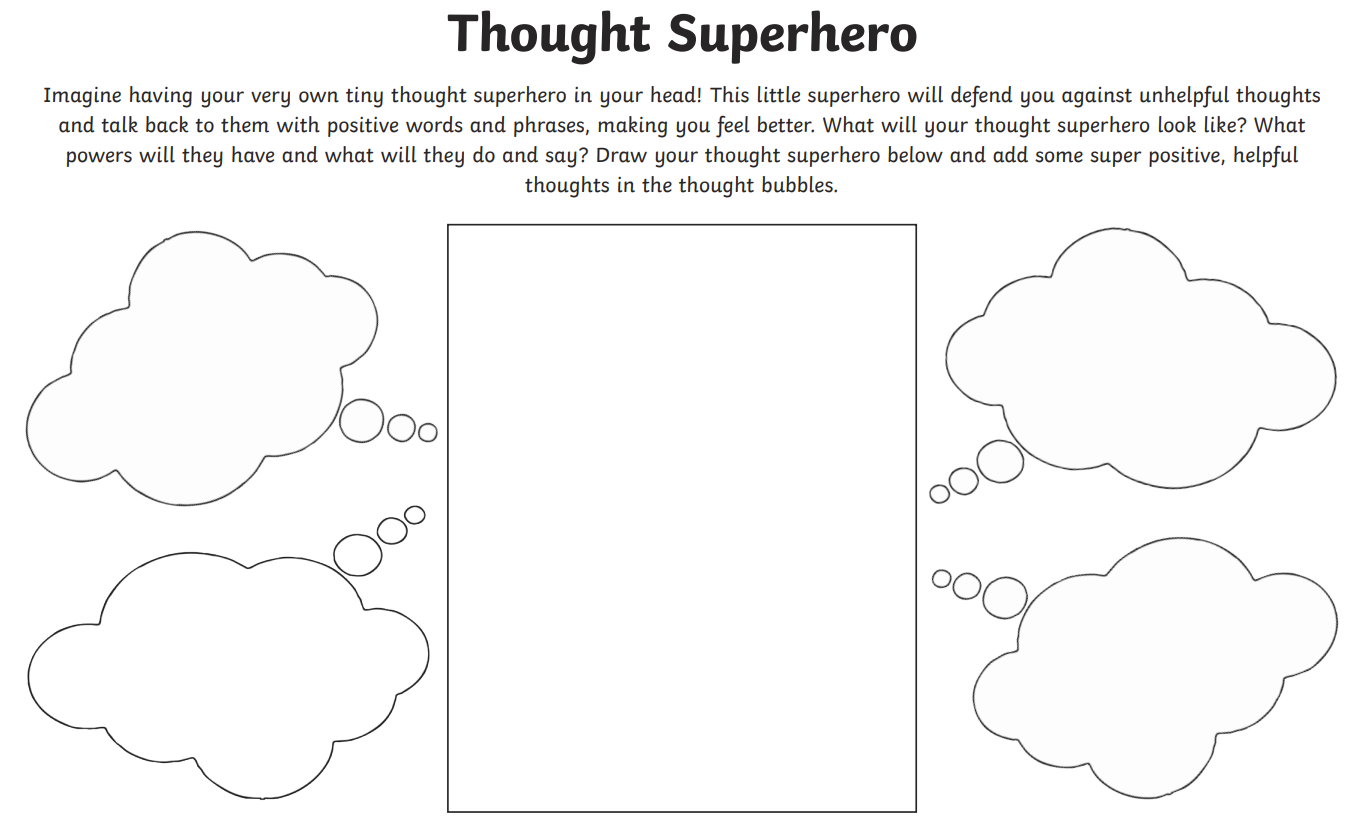 Helpful and Unhelpful Thoughts